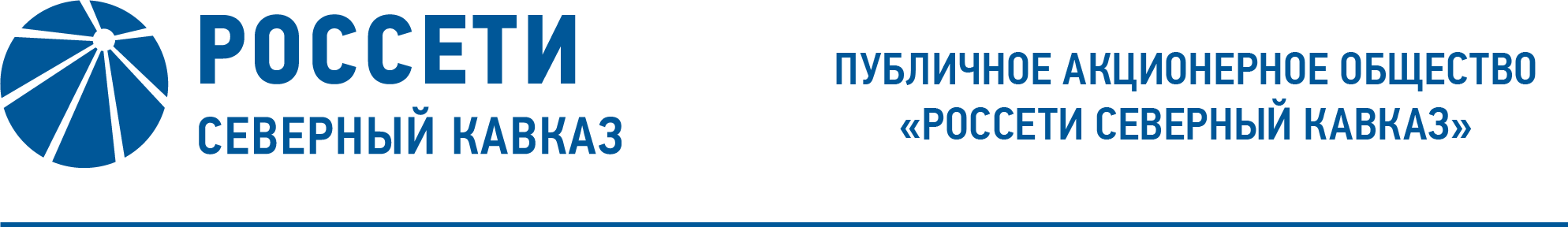 РАСПОРЯЖЕНИЕО проведении вокального конкурса«Голос «Россети Северный Кавказ»	1. Провести в период с 01.12.2020 по 30.12.2020 среди сотрудников группы компаний «Россети Северный Кавказ» вокальный конкурс «Голос «Россети Северный Кавказ» (далее – Конкурс).	2. Утвердить:	2.1. Положение о приуроченном ко Дню энергетика вокальном конкурсе среди сотрудников группы компаний «Россети Северный Кавказ» «Голос «Россети Северный Кавказ» (далее – Положение) согласно Приложению 1 к настоящему распоряжению.	2.2. Смету затрат (далее – Смета) на проведение Конкурса согласно Приложению 2 к настоящему распоряжению.	3. Директора Департамента по взаимодействию со СМИ Алборову З.Т. обеспечить:	3.1. Организацию Конкурса в соответствии с Приложением 1 к настоящему распоряжению.	3.2. Информационную рассылку Положения всем пользователям корпоративной электронной почты ПАО «Россети Северный Кавказ».3.3. Информационное сопровождение Конкурса.3.4. Организацию награждения победителей Конкурса денежными призами и дипломами.3.5. Организацию раздачи участникам Конкурса корпоративной продукции в целях рекламы.4. Начальника Службы хозяйственного обеспечения Растова А.М. организовать приобретение корпоративной продукции.5. Директоров филиалов ПАО «Россети Северный Кавказ», управляющих директоров управляемых Обществ согласно Приложению 3 
к настоящему распоряжению обеспечить оповещение сотрудников филиалов 
и управляемых Обществ о проводимом Конкурсе.6. Заместителя генерального директора по экономике и финансам Чернова А.В. обеспечить выделение средств на выплату призового фонда Конкурса и приобретение корпоративной продукции в рамках утвержденной сметы согласно Приложению 2 к настоящему распоряжению.7. Контроль за исполнением настоящего распоряжения возложить на директора Департамента по взаимодействию со СМИ Алборову З.Т.Заместитель генерального директора – руководитель Аппарата						        Р.А. НовоселовПриложение 1 к распоряжениюПАО «Россети Северный Кавказ»от 30.11.2020 № 306рПОЛОЖЕНИЕо приуроченном ко Дню энергетика вокальном конкурсе среди сотрудников группы компаний «Россети Северный Кавказ» «Голос «Россети Северный Кавказ»Общие положенияПриуроченный ко Дню энергетика вокальный конкурс среди сотрудников группы компаний «Россети Северный Кавказ» «Голос «Россети Северный Кавказ» (далее – Конкурс) проводится в целях реализации творческого потенциала сотрудников, повышения корпоративной коммуникативной культуры и популяризации профессии «энергетик».Конкурс проводится среди сотрудников исполнительного аппарата, филиалов и управляемых Обществ ПАО «Россети Северный Кавказ» на территории обслуживания компании.Организатором Конкурса выступает Департамент по взаимодействию со СМИ ПАО «Россети Северный Кавказ».Общее руководство Конкурсом возлагается на Организационный комитет Конкурса (далее – Оргкомитет), состав Оргкомитета указан в Приложении к Положению.Задача участников Конкурса – записать видеоролик с личным (индивидуальным/групповым) исполнением любой песни (в том числе допускается авторское произведение) и опубликовать его в социальной сети Instagram с отметкой основного аккаунта компании @rossetisk и хештегами #ДеньЭнергетика2020, #ГолосРоссетиСК, #Россети, #РоссетиСеверныйКавказ либо в своем аккаунте, либо в аккаунте филиала/Общества, сотрудником которого является участник.Аккаунт участника на время проведения Конкурса должен быть открытым.Сроки и порядок проведения КонкурсаПоложение о Конкурсе публикуется на официальном сайте компании «Россети Северный Кавказ» (www.rossetisk.ru) в рубрике «Пресс-центр» (Пресс-центр\Вокальный конкурс 2020), а также в официальном аккаунте компании «Россети Северный Кавказ» в социальной сети «ВКонтакте» (https://vk.com/rossetisk).Сроки проведения Конкурса: с 01 декабря 2020 г. по 30 декабря 2020 г. (размещение работ участников – до 15 декабря 2020 г.)Конкурс проводится поэтапно:1 этап «Старт»: 1 декабря 2020 года – объявление о начале Конкурса на официальном сайте компании «Россети Северный Кавказ» и в официальных аккаунтах компании в социальных сетях.2 этап «Публикация работ»: с 1 декабря по 15 декабря 2020 года – размещение участниками вокальных работ в социальной сети Instagram.3 этап «Отборочный»: с 15 декабря по 17 декабря 2020 года – формирование Оргкомитетом Конкурса шорт-листов в каждой номинаций (не более 10 участников).4 этап «Финал»: с 18 декабря по 21 декабря 2020 года – определение победителей Конкурса путем голосования Конкурсной комиссии.5 этап «Награждение»: с 22 декабря по 30 декабря 2020 года – награждение победителей Конкурса.Результаты Конкурса публикуются на официальном сайте компании «Россети Северный Кавказ» в рубрике «Пресс-центр» (Пресс-центр\Вокальный конкурс 2020), а также в официальных аккаунтах компании «Россети Северный Кавказ» в социальных сетях.Призовые места и номинации КонкурсаТематика (номинации) Конкурса:- «Мой голос» – индивидуальное исполнение любой песни на русском языке.- «Родной голос» – индивидуальное исполнение любой песни на национальном языке.- «Командный голос» – групповое исполнение любой песни на русском языке (участники – от 2-х человек и более должны быть сотрудниками одного подразделения/филиала/управляемого Общества).Награждение победителей производится по следующим категориям:Гран-при Конкурса – самая лучшая работа по итогам голосования Конкурсной комиссии среди всех работ независимо от номинации.Первое, второе и третье места в каждой из трех номинаций:- «Мой голос»;- «Родной голос»;- «Командный голос».3.2.3. По итогам заседания членов Оргкомитета возможно учреждение дополнительного специального приза.Порядок размещения работ и требования к участникамДля участия в Конкурсе необходимо записать видеоролик с личным (индивидуальным/групповым) исполнением песни ко Дню Энергетика и опубликовать его в своем аккаунте либо аккаунте своего работодателя в социальной сети Instagram с отметкой основного аккаунта компании @rossetisk и хештегами #ДеньЭнергетика2020, #ГолосРоссетиСК, #Россети, #РоссетиСеверныйКавказ.Продолжительность песни в каждой номинации – не менее 30 секунд.Аккаунт участника на время проведения Конкурса должен быть открытым.Размещение видеоролика в соответствии с п. 4.1 настоящего Положения означает согласие участника с условиями и правилами проведения Конкурса, а также ознакомленность с настоящим Положением.Участник самостоятельно выбирает номинацию для своей работы из указанных в п. 3.1 настоящего Положения.Ролик должен содержать титр с указанием номинации Конкурса; названия песни, авторов текста и музыки произведения; ФИО участника, его должность и место работы (подразделение компании/филиал/управляемое Общество). В Конкурсе не вправе участвовать организаторы, члены Оргкомитета и Конкурсной комиссии, а также их родственники.Задать уточняющие вопросы по предмету Конкурса и настоящего Положения участник может по электронной почте volynskiy-ga@rossetisk.ru.Оргкомитет вправе не принимать работу на Конкурс и дисквалифицировать участника, если:Работа не принадлежит участнику или невозможно идентифицировать участника.Содержание работы нарушает действующее законодательство РФ.Оценка работ Оценка работ на «Отборочном этапе» (п. 2.3.3. настоящего Положения) осуществляется методом открытого голосования членов Оргкомитета во время закрытого очного заседания Оргкомитета. Каждый член Оргкомитета голосует «за включение в шорт-лист» или «против включения в шорт-лист». Финалисты определяются простым большинством голосов. При равенстве голосов «за» и «против» работа считается включенной в шорт-лист. Результаты голосования оформляются протоколом Оргкомитета. Определение победителя(-ей) на этапе «Финал» (п. 2.3.4. настоящего Положения) осуществляется методами очного или заочного голосования членов Конкурсной комиссии. Каждый член Конкурсной комиссии оценивает все работы из шорт-листа по 4 критериям («идея», «вокал», «видео», «общее впечатление») по пятибалльной шкале. Результаты оценки всех экспертов суммируются и определяется 1, 2 и 3 место. Результаты голосования оформляются протоколом Конкурсной комиссии. В случае если работы набрали равное количество голосов, в отношении них производится дополнительное голосование. Метод голосования определяет Оргкомитет. Работе, набравшей максимальное количество баллов среди всех номинаций, присваивается звание Гран-при (п. 3.2.1 настоящего Положения). В случае равенства баллов у нескольких работ победитель определяется методом голосования членов Конкурсной комиссии на основании простого большинства голосов.Призы и награды победителей Конкурса Победители по итогам очного голосования членов Конкурсной комиссии получают Дипломы победителей, памятные призы, сувенирную продукцию и денежные призы в размере:- Гран-при – 17 300 рублей.- первое место – 11 500 рублей.- второе место – 8 100 рублей.- третье место – 5 800 рублей.Организатор Конкурса при выплате вознаграждения победителям Конкурса осуществляет функции налогового агента и удерживает налог на доход физического лица из суммы производимой выплаты. Суммы в п. 6.1. настоящего Положения указаны без вычета налога на доход физического лица.Заключительные положенияПринимая участие в Конкурсе, участник предоставляет Организатору Конкурса право использования работ(-ы) всеми способами, предусмотренными Гражданским кодексом Российской Федерации, а также право публикации сведений об участнике.Общий призовой фонд Конкурса составляет 93 500 рублей.Решения Оргкомитета и Конкурсной комиссии являются окончательными и пересмотру не подлежат.Организатор Конкурса не комментирует основания и причины принятия решений Оргкомитетом и Конкурсной комиссией.Организатор Конкурса оставляет за собой право вносить изменения в правила проведения Конкурса.Приложение к ПоложениюСостав Оргкомитета:Алборова Залина Таймуразовна – директор Департамента по взаимодействию со СМИ;Магомадов Ислам Рамзанович – исполняющий обязанности директора Департамента управления персоналом и организационного проектирования;Сидоренко Дмитрий Сергеевич – начальник Управления по работе с контентом Департамента по взаимодействию со СМИ;Гусева Елена Ивановна – заведующая хозяйством Службы хозяйственного обеспечения;Волынский Георгий Александрович – главный специалист Пресс-службы Департамента по взаимодействию со СМИ, секретарь Оргкомитета.Состав Конкурсной комиссии:Председатель Конкурсной комиссии: Новоселов Роман Андреевич, заместитель генерального директора – руководитель Аппарата;Заместитель председателя Конкурсной комиссии: Поляков Сергей Анатольевич, заместитель генерального директора по взаимодействию с органами власти и институтами гражданского общества;Член Конкурсной комиссии: Казак Екатерина Витальевна, помощник генерального директора, исполняющая обязанности начальника Департамента управления делами;Член Конкурсной комиссии: Магомадов Ислам Рамзанович, исполняющий обязанности директора Департамента управления персоналом и организационного проектирования;Член Конкурсной комиссии: Алборова Залина Таймуразовна, директор Департамента по взаимодействию со СМИ;Член Конкурсной комиссии: Смурага Дмитрий Алексеевич, заместитель директора Департамента по взаимодействию со СМИ;Член Конкурсной комиссии: Сидоренко Дмитрий Сергеевич, начальник Управления по работе с контентом Департамента по взаимодействию со СМИ;Член Конкурсной комиссии: Катамай Арев Георгиевна, начальник Отдела социальных программ и корпоративных мероприятий Департамента управления персоналом и организационного проектирования.Приложение 2 к распоряжениюПАО «Россети Северный Кавказ»от 30.11.2020 № 306рСметазатрат на обеспечение организации конкурса«Голос «Россети Северный Кавказ»Заместитель генерального директорапо экономике и финансам						         А.В. ЧерновДиректор Департаментапо взаимодействию со СМИ						      З.Т. АлбороваПриложение 3 к распоряжениюПАО «Россети Северный Кавказ»от 30.11.2020 № 306рСписок рассылки30.11.2020г. Пятигорск№306рВ связи с празднованием Дня энергетика, в целях реализации творческого потенциала сотрудников, повышения корпоративной коммуникативной культуры и популяризации профессии энергетикаОБЯЗЫВАЮ:№п/пСтатья затратКол-воЕд. изм.Цена (руб.)Общаястоимость (руб.)1Календарь полноформатный «Россети Северный Кавказ»20шт.1 420,0028 400,002Ручка с логотипом «Россети Северный Кавказ»20шт..210,504 210,003Ежедневник с логотипом «Россети Северный Кавказ»20шт.1 980,0039 600,006Рамки20шт.3006 000,007Бланк (Диплом)20шт.46,00920,008Призовой фонд ---93 500,00ИТОГО:172 630,00№ п/пДолжностьДолжностьФИО1Директор филиала ПАО «Россети Северный Кавказ» - «Ставропольэнерго»Директор филиала ПАО «Россети Северный Кавказ» - «Ставропольэнерго»ДемчакИгорь Вячеславович2Исполняющий обязанности директора филиала ПАО «Россети Северный Кавказ» - «Ингушэнерго»Исполняющий обязанности директора филиала ПАО «Россети Северный Кавказ» - «Ингушэнерго»ТаршхоевРамазан Захирович3Директор филиала ПАО «Россети Северный Кавказ» - «Карачаево-Черкесскэнерго»Директор филиала ПАО «Россети Северный Кавказ» - «Карачаево-Черкесскэнерго»ЛысенкоАлександр Петрович4Директор филиала ПАО «Россети Северный Кавказ» - «Каббалкэнерго»КаровМуртаз АнзоровичКаровМуртаз Анзорович5Директор филиала ПАО «Россети Северный Кавказ» - «Севкавказэнерго»Директор филиала ПАО «Россети Северный Кавказ» - «Севкавказэнерго»ТаболовАлександр Таймуразович6Директор филиала ПАО «Россети Северный Кавказ» - «Дагэнерго»АбдурашидовМагомед ХазиевичАбдурашидовМагомед Хазиевич7Управляющий директор АО «Чеченэнерго»Управляющий директор АО «Чеченэнерго»ДокуевРусланбек Саид-Эбиевич8Управляющий директор АО «Карачаево-Черкесскэнерго»ЧотчаевХанафи Азрет-АлиевичЧотчаевХанафи Азрет-Алиевич9Управляющий директор АО «Каббалкэнерго»Управляющий директор АО «Каббалкэнерго»ДокшукинАслан Исуфович10Управляющий директор АО «Калмэнергосбыт»Управляющий директор АО «Калмэнергосбыт»ДеревенченкоИгорь Викторович